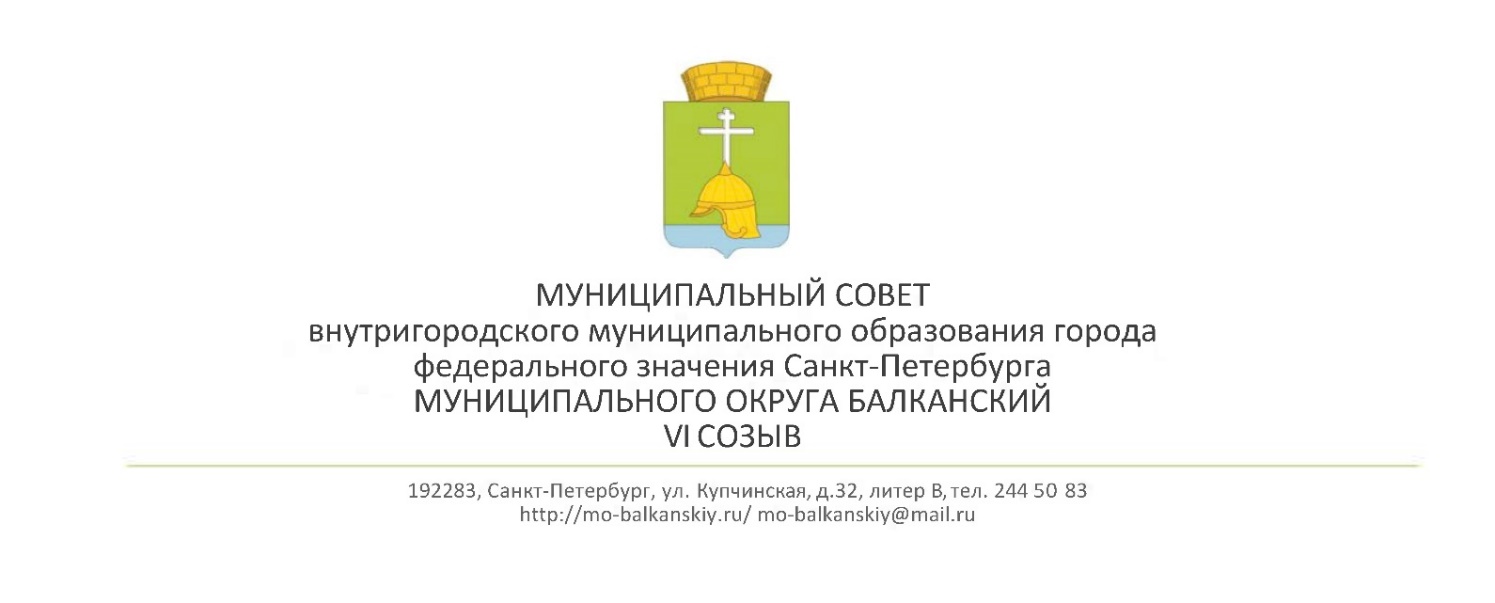 РЕШЕНИЕ26.07.2022  г.	 										№ 16«Об исполнении бюджета внутригородскогомуниципального образования города федерального значения Санкт-Петербурга муниципальный округ  Балканский за 1 полугодие 2022 года»	В соответствии со статьей 2646 БК РФ, статьей 26 Устава муниципального образования муниципальный округ Балканский, Положением о бюджетном процессе в муниципальном образовании муниципальный округ Балканский,  местная администрация Постановляет:1. Утвердить отчет об исполнении бюджета внутригородского муниципального образования города федерального значения Санкт-Петербурга муниципальный округ  Балканский за 1 полугодие 2022 года согласно приложению № 1 к настоящему решению:- по доходам в сумме  60 595,2 тыс. рублей;- по расходам в сумме 50 515,9 тыс. рублей;- по профициту бюджета в сумме  10 079,3 тыс. рублей. 2. Утвердить: - показатели доходов бюджета внутригородского муниципального образования города федерального значения Санкт-Петербурга муниципальный округ  Балканский за 1 полугодие 2022 года по кодам классификации доходов бюджетов, согласно приложению № 2 к настоящему решению;- показатели расходов бюджета внутригородского муниципального образования города федерального значения Санкт-Петербурга муниципальный округ  Балканский за 1 полугодие 2022 года по ведомственной структуре расходов бюджета согласно приложению № 3 к настоящему решению;- показатели расходов бюджета внутригородского муниципального образования города федерального значения Санкт-Петербурга муниципальный округ  Балканский за 1 полугодие 2022 года по разделам и подразделам классификации расходов бюджетов согласно приложению № 4 к настоящему решению;- показатели источников финансирования дефицита бюджета внутригородского муниципального образования города федерального значения Санкт-Петербурга муниципальный округ  Балканский за 1 полугодие 2022 года по кодам классификации источников финансирования дефицитов бюджетов, согласно приложению № 5 к настоящему решению;	3. Настоящее решение вступает в силу на следующий день после даты его официального опубликования.	4. Опубликовать настоящее решение  в газете «Купчинские просторы».	5. Контроль за исполнением решения возложить на Главу муниципального образования муниципальный округ Балканский Лебедева С.А. Глава муниципального образования –председатель муниципального Совета муниципального округа Балканский                                          	             С.А. Лебедев	     